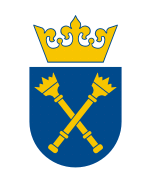 Szkoła Doktorska Nauk Ścisłych i PrzyrodniczychWniosek o wyznaczenie promotoraKraków, dn. …………………………Imię i nazwisko: ……………………………………..Program kształcenia: ……………………………..Nr albumu: …………………………………………….E-mail: …………………………………………..........Rada Dyscypliny…………………………….Uniwersytet Jagielloński w KrakowieDziałając zgodnie z § 5 ust. 5-7 Regulaminu Szkoły Doktorskiej Nauk Ścisłych i Przyrodniczych,zwracam się z prośbą o wyznaczenie mi promotora*. Jednocześnie oświadczam, że moja rozprawa doktorska przygotowana zostanie w dyscyplinie** ……………………………………………… , a moim promotorem zgodził się zostać  ...................................... .…………………………………………………		 podpis doktorantaOpinia proponowanego promotora***:…………………………………………………………………………………………………………………………………………………………………………………………………………………………………………………………………………………………………………………………………………………		                    podpis* W przypadku prośby o wyznaczenie dwóch promotorów, promotora i promotora pomocniczego, lub powołania promotora pomocniczego należy odpowiednio zmodyfikować podanie.** Doktorant może także wskazać, że rozprawa doktorska przygotowana zostanie w dziedzinie nauki. W takim przypadku promotora lub promotorów wyznacza senat i należy odpowiednio zmodyfikować podanie.*** Opinię można też dołączyć na osobnej kartce.